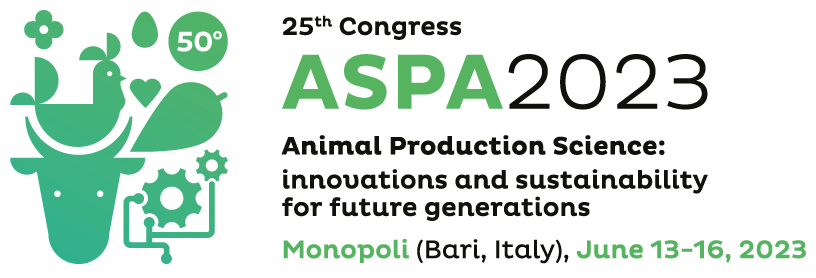 Attachment 1The undersigned Dr. __________________________________, born in (city) _________________________ (Country ______), in date ____/____/_________, with the residence in ________________________________ (Country ____) street/square ______________________________________________________________________ ZIP code _____________Telephone _____________________________ mobile phone _______________________________ASKSto participate  in the Third Edition of the “ASPA Young Researchers Competition – Oral Presentations”  in the Third Edition of the “Best Poster Competition”For this, DECLARESTo be included in the list of authors of the paper with the following code (obtained by the online submission system after the submission procedure) ________________ and with the following title __________________________________________________________________________________To have the position of ________________at the University/Research Center of____________________________________To have no more than 35 years of ageMy commitment to register for the 75th EAAP congress in Florence as a speaker of a theatre presentation in case of award and to confirm by mail to aspa@unitus.it this condition no later than the early registration deadline that the 75th EAAP congress will provide. To authorize the treatment of the personal data according to the low n. 675/96;To be aware that false declarations are punishable by law.The undersigned attaches to this application:       Signature____________________Copy of a valid identity document.